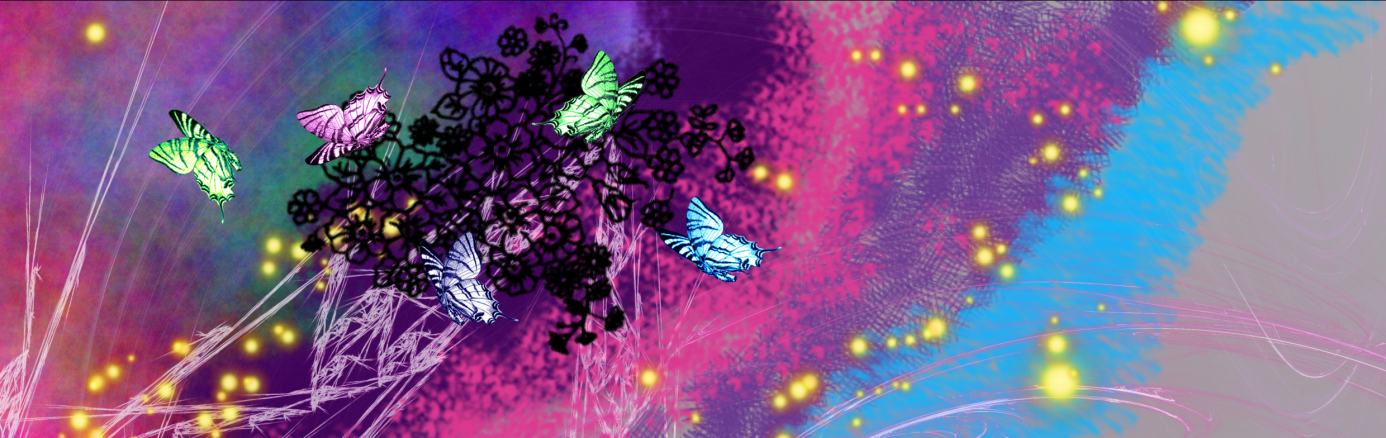 ORGANIZATORZY:Świdnicki Ośrodek Kultury i Stowarzyszenie Bona Fideserdecznie zapraszają do udziałuw Ogólnopolskim Festiwalu Piosenki „Piosfera”,który odbędzie się w dniach 12- 14 kwietnia 2013r.w sali teatralnej Świdnickiego Ośrodka Kultury.Festiwal adresowany jest do młodych wokalistów zamieszkałych na terenie całego kraju.Celem festiwalu jest promowanie uzdolnionych wokalnie dzieci i młodzieży oraz prezentacja dorobku artystycznego młodych wykonawców. Główną częścią festiwalu jest konkurs piosenki. 
Podczas prób oraz koncertu konkursowego wykonawcom towarzyszyć będzie orkiestra festiwalowa.REGULAMINZASADY UCZESTNICTWAW konkursie mogą uczestniczyć dzieci i  młodzież w wieku od 7 do 16 lat w następujących 		grupach wiekowych (wg roku urodzenia):	- I grupa - roczniki 2006-2003,	- II grupa  - roczniki 2002-2000,	- III grupa - roczniki 1999-1997,Uczestnikami konkursu mogą być soliści oraz zespoły wokalne (do 5 osób).Każdy wykonawca zobowiązany jest dokonać zgłoszenia za pomocą formularza znajdującego się na stronie organizatora  www.bona-fide.org.pl   w terminie do 10 marca 2013 r.  Uczestnicy przygotowują dwie, dowolne piosenki w języku polskim z pełnym podkładem muzycznym lub przy akompaniamencie własnym (gitara, inst. klawiszowe).Przesłanie karty zgłoszenia uczestnictwa w Festiwalu jest jednoznaczne z akceptacją niniejszego regulaminu oraz wyrażeniem zgody na udział w festiwalu.Uczestnicy festiwalu zobowiązani są do dostarczenia organizatorom w dniu eliminacji, podczas potwierdzenia swojej obecności, podpisanych oświadczeń  (do pobrania na stronie internetowej organizatora).Udział w Konkursie jest nieodpłatny.ELIMINACJEEliminacje do Ogólnopolskiego Festiwalu Piosenki „Piosfera” odbędą się w dniach                  15-16 marca 2013 r. w Świdnickim Ośrodku Kultury, Klub Bolko,  Plac Grunwaldzki 11,         58-100 ŚwidnicaLista kolejności przesłuchań wraz z  dokładną datą i przybliżoną godziną zostanie umieszczona na stronach internetowych organizatorów.Podczas przesłuchań Rada Artystyczna wybierze osoby zaproszone do udziału w warsztatach wokalnych oraz koncercie konkursowym.Lista osób zakwalifikowanych do udziału w warsztatach i koncercie zostanie umieszczona na stronie organizatora.PRÓBY I KONCERT KONKURSOWYW dniach 12– 14 kwietnia 2013 roku w sali teatralnej Świdnickiego Ośrodka Kultury
 odbędą się próby oraz Koncert Konkursowy Ogólnopolskiego Festiwalu Piosenki „Piosfera”.  Zaproszeni wykonawcy są zobowiązani do udziału w próbach.  W Koncercie Konkursowym solista lub zespół  wokalny wyłoniony w trakcie eliminacji prezentuje jeden utwór. Rada Artystyczna festiwalu zastrzega sobie prawo wyboru tego utworu spośród dwóch zgłoszonych wcześniej  przez dany podmiot wykonawczy.Wszystkie prezentacje w Koncercie Konkursowym będą oceniane przez Jury. Ocenie podlegać będą: walory wokalneumiejętności warsztatoweinterpretacja utworu dobór repertuaru do możliwości wykonawcy Decyzje Jury są ostateczne.NAGRODYNagroda główna: Grand Prix w wysokości 1000 zł.         oraz inne nagrody finansowe i rzeczowe ufundowane przez sponsorów i organizatorów.WAŻNE TERMINY10 marca 2013r. - ostateczny termin nadsyłania zgłoszeń15-16 marca 2013r.  – eliminacje do Festiwalu20 marca 2013r.– ogłoszenie wyników eliminacji10 kwietnia 2013r. – umieszczenie na stronach internetowych organizatorów szczegółowego programu Festiwalu oraz planu prób indywidualnych             12 - 14 kwietnia 2013r.– próby z orkiestrą według ustalonego planu             14 kwietnia 2013r.– Koncert Konkursowy Ogólnopolskiego Festiwalu Piosenki „Piosfera”INFORMACJE OGÓLNEUczestnicy Festiwalu dojeżdżają  na koszt własny. Niepełnoletnim uczestnikom Festiwalu musi towarzyszyć pełnoletni opiekun lub rodzic. Uczestnik Konkursu zezwala na wykorzystanie i przetwarzanie danych zawartych w karcie zgłoszenia.Organizatorzy Konkursu nie ponoszą odpowiedzialności za ewentualne zniszczenia sprzętu, utraty mienia lub nieszczęśliwe zdarzenia losowe i inne szkody w czasie trwania Festiwalu, a także podczas podróży na miejsce Festiwalu lub w drodze powrotnej. Sprawy nieujęte w regulaminie rozstrzyga Organizator. Decyzje Rady  Artystycznej oraz Jury są ostateczne i nieodwołalne. Organizatorzy zastrzegają sobie prawo do wielokrotnej rejestracji, wielokrotnego publicznego wykonania i odtwarzania, wielokrotnej publicznej emisji radiowej i telewizyjnej prezentacji artystycznych uczestników imprezy, bez wypłacania im honorariów.Wszelkich informacji organizacyjnych, programowych i technicznych udziela:Biuro Organizacyjne Festiwalu:Stowarzyszenie Bona FideOsiedle Sudeckie 1058-160 Świebodzicewoj. dolnośląskieJoanna Gulbicka-Byra     tel. 606 357 427e-mail : jbyra@op.plstrony organizatorów : www.bona-fide.org.pl , www.sok.com.pl 